Cada alumno que participa en la actividad piensa tres profesiones que le gustaría – o no le desagradaría del todo- poder ejercer en el futuro. Entre todos los participantes tienen que analizar cuantas más profesiones mejor, sin que haya ninguna de repetida. Para ello cada alumno piensa tres, dice en voz alta la que ha escogido en primer lugar, y, si ya la ha dicho otra persona antes, dice la segunda, o la tercera, que había apuntado.Una vez todos saben la profesión que les ha tocado analizar responden a las siguientes preguntas:¿En qué consiste ésta profesión? Enumera unas cuantas tareas (cuatro o cinco) que hacen las personas que ejercen esta profesión.¿Para hacer la mayoría de estas tareas, los que ejercen esta profesión necesitan la colaboración de alguna otra persona del mismo oficio o bien de un oficio parecido o complementario? SÍ/NO¿Los que ejercen esta profesión, es mejor que sepan trabajar en equipo? SÍ/NO¿Alguien os ha enseñado, en la escuela o en el instituto, hasta ahora, de una manera sistemática, a trabajar en equipo? SI/NODespués los participantes se agrupan en equipos de cinco o seis miembros cada uno, y ponen en común este pequeño análisis de la profesión que han hecho cada uno, llenando una tabla como la que se muestra en la figura 20.A continuación se ponen en común los totales de cada equipo, para saber, de todas las profesiones analizadas:¿Cuántas hay que, para ejercerlas, se necesita trabajar en equipo, y cuantas no?¿Cuántas hay que, para ejercerlas, es muy importante saber trabajar en equipo?¿Cuantos alumnos hay en la clase que consideren que, en la escuela o el instituto, les han enseñado de forma sistemática a trabajar en equipo, y cuantos hay que consideren que no?A partir de aquí se hacen las valoraciones pertinentes, para descubrir la importancia del trabajo en equipo y la necesidad de que se les enseñe a trabajar de esta manera.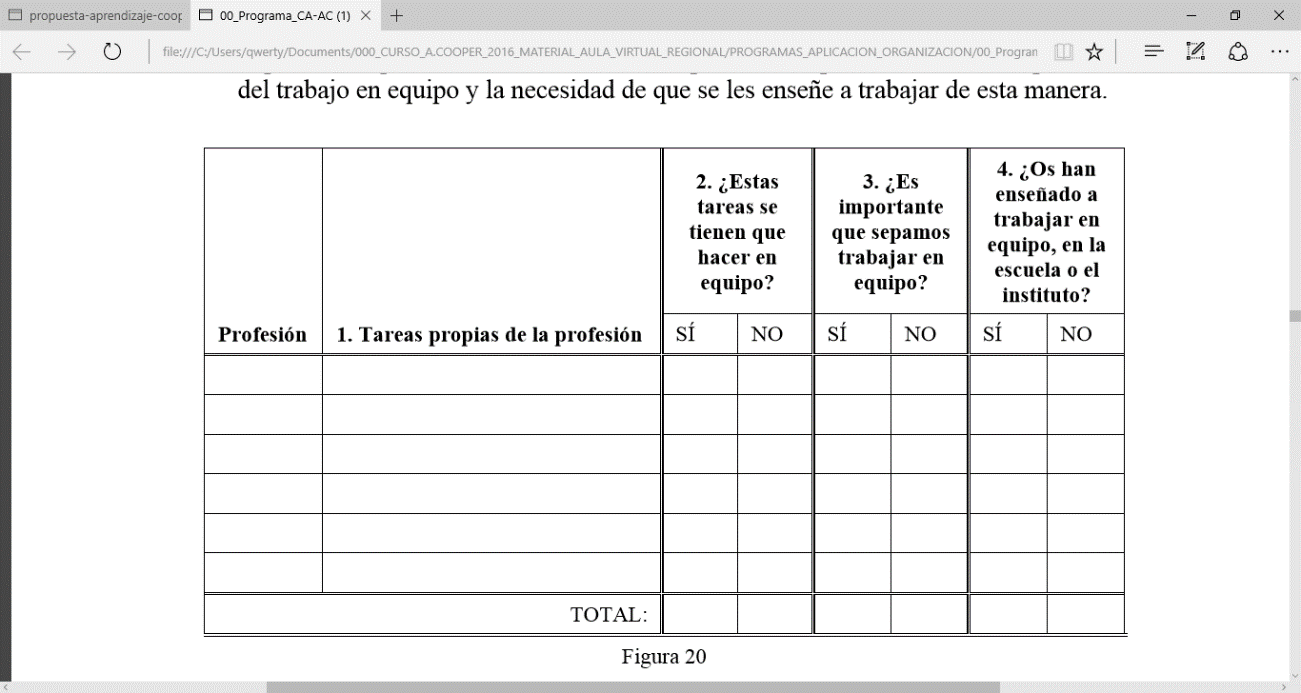 